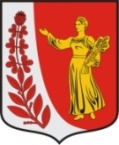  АДМИНИСТРАЦИЯ  МУНИЦИПАЛЬНОГО ОБРАЗОВАНИЯ«ПУДОМЯГСКОЕ СЕЛЬСКОЕ ПОСЕЛЕНИЕ»ГАТЧИНСКОГО МУНИЦИПАЛЬНОГО РАЙОНАЛЕНИНГРАДСКОЙ ОБЛАСТИПОСТАНОВЛЕНИЕ                                       от   11.04.2019 года                                                    	                        	№188Об признании утратившим силуПостановления администрации Пудомягского  сельскогопоселения  от 17.02.2017 года  №80   	В связи с вынесением Постановления администрации муниципального образования "Пудомягское сельское поселение" Гатчинского муниципального района Ленинградской области №54 от 01.02.2019 года "О внесении изменений в административный регламент предоставления муниципальной услуги "Предоставление во владение и (или) пользование объектов имущества, включенных в перечень муниципального имущества Пудомягского сельского поселения, предназначенного для предоставления во владение и (или) пользование субъектам малого и среднего предпринимательства и организациям, образующим инфраструктуру поддержки субъектов малого и среднего предпринимательства", утвержденного Постановлением администрации муниципального образования "Пудомягское сельское поселение" Гатчинского муниципального района Ленинградской области №302 от 01.07.2015 года,  и  в соответствии с Федеральным законом от 06.10.2003 №131-ФЗ «Об общих принципах организации местного самоуправления в РФ», Устава Пудомягского сельского поселения, администрация Пудомягского сельского поселения,ПОСТАНОВЛЯЕТ:1. Признать утратившим силу Постановление администрации муниципального образования "Пудомягское сельское поселение" Гатчинского муниципального района Ленинградской области № 80 от 17.02.2017 года "Об утверждении административного регламента "Предоставление во владение и (или) пользование объектов имущества, включенных в перечень муниципального имущества, предназначенного для предоставления во владение и (или пользование) субъектам малого и среднего предпринимательства и организациям, образующим инфраструктуру поддержки субъектов малого и среднего предпринимательства".	2. Настоящее Постановление подлежит опубликованию в газете Гатчинская правда и на официальном сайте Пудомягского сельского поселения.	3. Настоящее Постановление вступает в силу с момента опубликования.Глава администрацииПудомягского сельского поселения                                                                    Л.А.ЕжоваИсп.Т.Е.Карповец